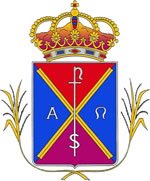 D/Dª ----------------------------------------------------------------------------------------------------------------------Con Domicilio en -------------------------------------------------- Provincia de -----------------------------------Calle ------------------------------------------------------------------- y con DNI/NIE --------------------------------DECLARO BAJO MI RESPONSABILIDAD QUELos ingresos de los últimos seis meses  de la unidad familiar son los siguientes:CATEGORIA PROFESIONAL DEL SOLICITANTEOFICIAL DE 1ª    				                           PLADUR					                	CARPINTERO/A				                     PEÓN						       LIMPIADOR/A					    PINTOR/A	  				                           JARDINERO/A					                	FONTANERO/A					                     ELECTRICISTA					       CONSERJE					     SOLDADOR			                	Señale una de las ocupaciones apuntadas.                  CONCEPTOINGRESO MENSUALPERIODOTOTALTrabajo por  cuenta ajenaPensiones   de cualquier naturalezaRentas por alquilerActividades agrícolas, empresariales, artísticas, etc.Pensiones compensatorias, por alimentos, apoyo económico familiar, etc.Otros ingresos